Logo competition resultsFirst three most voted logos based on average percentages: Slovenian logo 1: 69.8 %Hungarian logo 1: 19.75%Finnish logo 1: 9.27%Results by countries:Finland: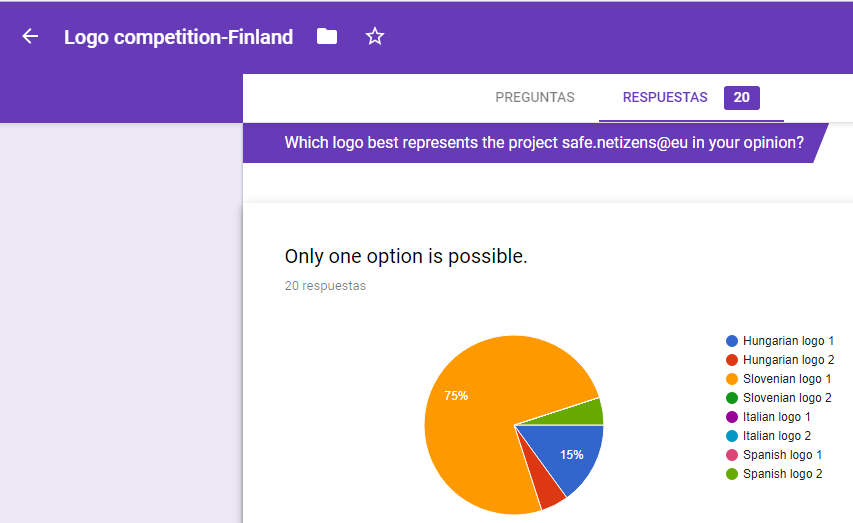 Hungary: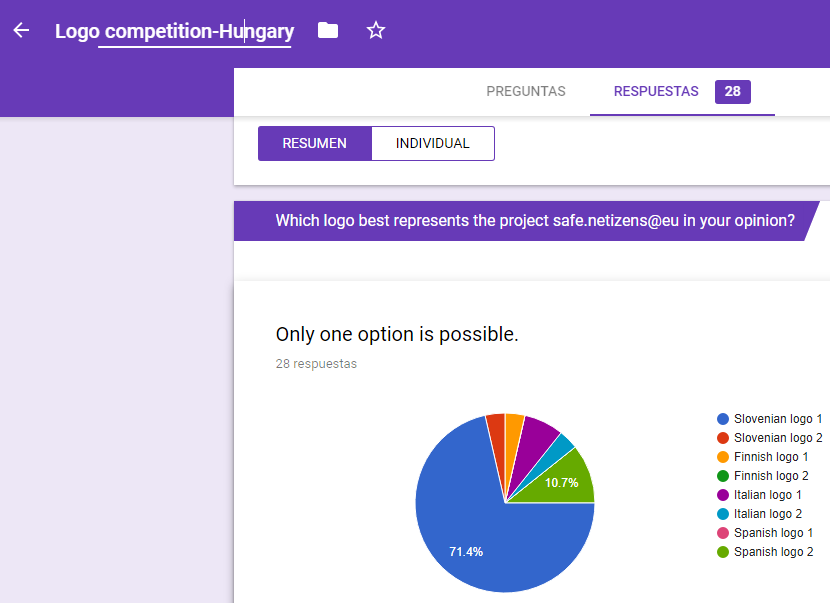 Italy: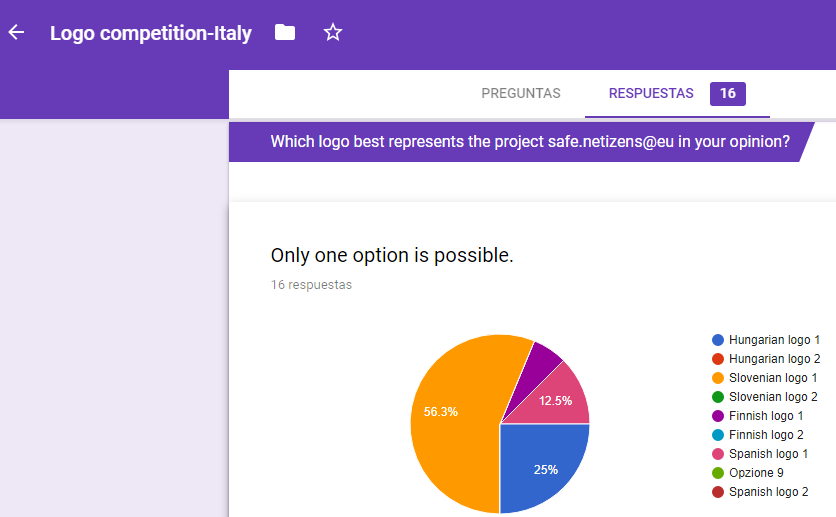 Slovenia: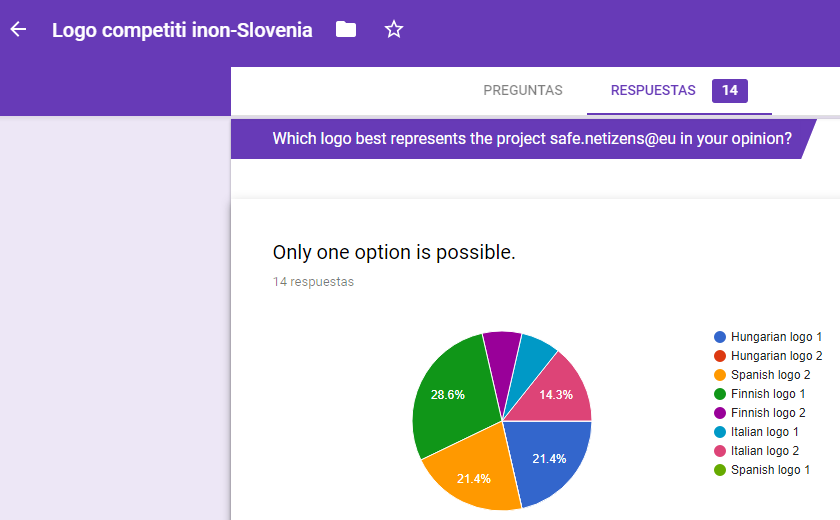 Spain: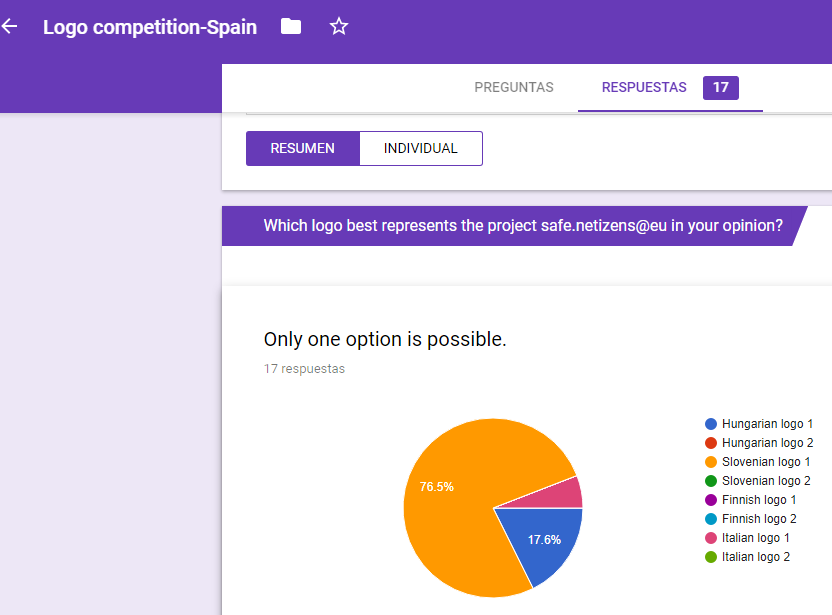 